Naslovna / O Saboru / Saborska palača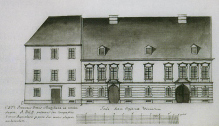 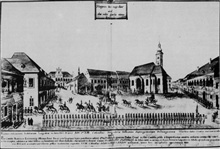 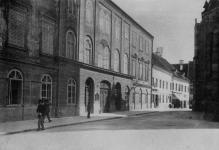 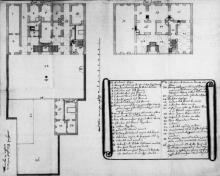 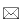 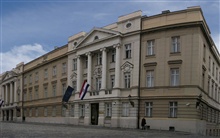 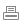 